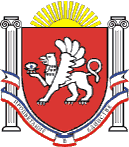 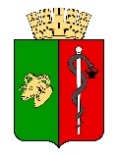 ЕВПАТОРИЙСКИЙ ГОРОДСКОЙ СОВЕТРЕСПУБЛИКИ КРЫМ
Р Е Ш Е Н И ЕII созывСессия № 4325.02.2022                                       г. Евпатория                                        № 2-43/2О назначении на должность аудитора Контрольно-счетного органа – Контрольно-счетной палаты городского округа Евпатория Республики КрымВ соответствии со ст. 6 Федерального закона от 07.02.2011 № 6-ФЗ «Об общих принципах организации и деятельности контрольно-счетных органов субъектов Российской Федерации и муниципальных образований», ст. 57 Устава муниципального образования городской округ Евпатория Республики Крым, ст. 39 Регламента Евпаторийского городского совета Республики Крым, ст. 5 Положения о Контрольно-счетном органе – Контрольно-счетной палате городского округа Евпатория Республики Крым, по рекомендации Комитета Евпаторийского городского совета по вопросам местного самоуправления, нормотворческой деятельности и регламента (протокол от 21.02.2022 № 3/2022), городской совет Р Е Ш И Л:Назначить Битовт Анжелу Александровну на должность аудитора Контрольно-счетного органа – Контрольно-счетной палаты городского округа Евпатория Республики Крым сроком на 6 (шесть) лет.Председателю Контрольно-счетного органа – Контрольно-счетной палаты городского округа Евпатория Республики Крым заключить с Битовт Анжелой Александровной трудовой договор с 01 марта 2022 года, согласно приложению.          Настоящее решение вступает в силу со дня принятия и подлежит обнародованию на официальном сайте Правительства Республики Крым – http://rk.gov.ru в разделе: муниципальные образования, подраздел – Евпатория, а также на официальном сайте муниципального образования городской округ Евпатория Республики Крым – http://admin.my-evp.ru в разделе Документы, подраздел – Документы городского совета в информационно-телекоммуникационной сети общего пользования.Контроль за исполнением настоящего решения возложить на комитет Евпаторийского городского совета по вопросам местного самоуправления, нормотворческой деятельности и регламента.Врио председателяЕвпаторийского городского совета                 	                                             Э.М. ЛеоноваПриложениек решению Евпаторийского городского совета Республики Крым от «25» февраля 2022 № 2-43/2ТРУДОВОЙ ДОГОВОРс аудитором Контрольно-счетного органа - Контрольно-счетной палаты городского округа Евпатория Республики Крымг. Евпатория                                                                                        «____» _______  20_____г.ГОРОДСКОЙ ОКРУГ ЕВПАТОРИЯ РЕСПУБЛИКИ КРЫМ,именуемый в дальнейшем Нанимателем, в лице представителя нанимателя -ПРЕДСЕДАТЕЛЯ КОНТРОЛЬНО-СЧЕТНОГО ОРГАНА -  КОНТРОЛЬНО-СЧЕТНОЙ ПАЛАТЫ ГОРОДСКОГО ОКРУГА ЕВПАТОРИЯ РЕСПУБЛИКИ КРЫМ –_____________________________________________________________________________КУДЕРЕВКО НАТАЛЬЯ СТЕФАНОВНА,действующего на основании Положения о Контрольно-счетном органе – Контрольно-счетной палате городского округа Евпатория Республики Крым (далее – Работодатель), с одной стороны, и ___________________________________________________________________________________именуемый в дальнейшем Работник, назначенный на должность аудитора Контрольно-счётного органа - Контрольно-счетной палаты городского округа Евпатория Республики Крым, согласно решения Евпаторийского городского совета Республики Крым от «_____» _________________20___г.«____________________________________________________»,  с другой стороны (далее - стороны), заключили настоящий трудовой договор о нижеследующем.1. Общие положения1.1. Настоящий трудовой договор регулирует отношения между Работодателем и Работником, связанные с выполнением обязанностей по должности аудитора Контрольно-счетного органа - Контрольно-счетной палаты городского округа Евпатория (далее – КСП ГО Евпатория РК), работу по которой предоставляет Работодатель.1.2. Настоящий трудовой договор заключается сроком на шесть лет с «___»_____ 2022 года.1.3. Работник непосредственно подчиняется Председателю КСП ГО Евпатория РК и заместителю председателя КСП ГО Евпатория РК.1.4.  Настоящий трудовой договор является договором по основной работе.1.5. Работник приступает к исполнению своих обязанностей с «___»_____ 2022 года.1.6. Место работы Работника: КСП ГО Евпатория РК по адресу пер. Голикова, дом.6, г. Евпатория.2. Права и обязанности Работника2.1. Права Работника.Работник имеет право на:а) обеспечение ему условий труда, необходимых для его эффективной работы;б) получение в установленном порядке информации и материалов, необходимых для исполнения должностных обязанностей, а также на внесение предложений о совершенствовании деятельности КСП ГО Евпатория РК;в) получение своевременно и в полном объеме денежного содержания в размере, определённом Решением Евпаторийского городского совета Республики Крым;г) предоставление ему основного ежегодного оплачиваемого отпуска и других отпусков в соответствии с трудовым законодательством Российской Федерации, законодательством Республики Крым и решениями Евпаторийского городского совета Республики Крым;д) иные права, предусмотренные трудовым законодательством Российской Федерации, Федеральными Законами, Законами Республики Крым, Уставом муниципального образования городской округ Евпатория Республики Крым.2.2. Должностные обязанности Работника:- обеспечивает своевременное и качественное выполнение возложенных на него обязанностей в соответствии с Положением о КСП ГО Евпатория РК, Регламентом КСП ГО Евпатория РК, приказами и распоряжениями председателя КСП ГО Евпатория РК и настоящим трудовым договором;- осуществляет руководство и/или участвует в контрольных и экспертно-аналитических мероприятиях;- реализует годовой план работы КСП ГО Евпатория РК;- осуществляет финансово-экономическую экспертизу муниципальных программ;- принимает меры для реализации результатов контрольных и экспертно-аналитических мероприятий КСП ГО Евпатория РК;- запрашивает документы и информацию, необходимые для проведения контрольных и экспертно-аналитических мероприятий;- разрабатывает проекты годовых планов работы КСП ГО Евпатория РК и предложения к ним;- готовит информацию о ходе исполнения местного бюджета, о результатах проведенных контрольных и экспертно-аналитических мероприятий;- осуществляет контроль за ходом и итогами реализации муниципальных программ и планов развития городского округа Евпатория Республики Крым;- проводит мониторинг исполнения бюджета городского округа Евпатория Республики Крым;- осуществляет анализ бюджетного процесса в городском округе Евпатория Республики Крым и готовит предложения, направленные на его совершенствование;- осуществляет контроль за достоверностью, полнотой и соответствием нормативным требованиям составления и предоставления бюджетной отчетности главных администраторов бюджетных средств;- осуществляет взаимодействие КСП ГО Евпатория РК с правоохранительными органами, контрольными и надзорными органами, органами государственной власти Российской Федерации и Республики Крым, органами местного самоуправления городского округа Евпатория, муниципальными органами и организациями;- проводит финансово-экономическую экспертизу проектов муниципальных правовых актов (включая обоснованность финансово-экономических обоснований) в части, касающейся расходных обязательств муниципального образования, а также проектов муниципальных программ;- проводит аудит закупок;- выполняет иные обязанности, предусмотренные Федеральным законом от 07.02.2011 № 6-ФЗ «Об общих принципах организации и деятельности контрольно-счетных органов субъектов Российской Федерации и муниципальных образований», Положением о КСП ГО Евпатория РК, Регламентом КСП ГО Евпатория РК, приказами и распоряжениями председателя КСП ГО Евпатория РК.2.3. Работник также обязан:а) соблюдать при выполнении функций, определенных в настоящем договоре, требования законодательства Российской Федерации, законодательства Республики Крым, Устава муниципального образования городской округ Евпатория Республики Крым, иных нормативных правовых актов Евпаторийского городского совета Республики Крым, Положения о КСП ГО Евпатория РК, Правил внутреннего трудового распорядка КСП ГО Евпатория РК, коллективного договора, и настоящего трудового договора;  б) содействовать в обеспечении эффективной деятельности КСП ГО Евпатория РК;в) не разглашать сведения, составляющие государственную или иную охраняемую законом тайну, ставшие известными ему в связи с выполнением возложенных на него функций;г) соблюдать обязательства, связанные с допуском к государственной тайне;д) осуществить при расторжении настоящего трудового договора передачу дел КСП ГО Евпатория РК вновь назначенному работнику в установленном порядке;е) информировать Работодателя о своей временной нетрудоспособности, а также об отсутствии на рабочем месте по другим уважительным причинам;ё) представлять в установленном порядке сведения о своих доходах, об имуществе и обязательствах имущественного характера, а также о доходах, об имуществе и обязательствах имущественного характера своих супруги (супруга) и несовершеннолетних детей;ж) выполнять иные обязанности, предусмотренные законодательством Российской Федерации и нормативными правовыми актами муниципального образования городской округ Евпатория Республики Крым3. Права и обязанности Работодателя3.1. Работодатель имеет право:а) требовать от Работника добросовестного выполнения должностных обязанностей, предусмотренных настоящим трудовым договором, и обязанностей, предусмотренных законодательством Российской Федерации, Положением о КСП ГО Евпатория РК, Регламентом КСП ГО Евпатория РК, распоряжениями и приказами председателя КСП ГО Евпатория РК;б) принимать в установленном порядке решения о направлении Работника в служебные командировки;в) привлекать Работника к дисциплинарной и материальной ответственности в случаях, предусмотренных законодательством Российской Федерации.3.2. Работодатель обязан:а) соблюдать требования законодательных и иных нормативных правовых актов, а также условия настоящего трудового договора;б) обеспечивать Работнику условия труда, необходимые для его эффективной работы;в) выполнять иные обязанности, предусмотренные законодательством Российской Федерации, законодательством Республики Крым и нормативными правовыми актами Евпаторийского городского совета Республики Крым.4. Рабочее время и время отдыха Работника4.1. Работнику устанавливается:а) ненормированный рабочий день при пятидневной рабочей неделе с двумя выходными днями - суббота и воскресенье. Нормальная продолжительность рабочего времени работника, перерывы на обед устанавливаются в соответствии с трудовым законодательством Российской Федерации, решениями Евпаторийского городского совета Республики Крым, Правилами внутреннего трудового распорядка КСП ГО Евпатория РК и коллективным договором;б) порядок предоставления отпусков, длительность ежегодного основного оплачиваемого отпуска и иных оплачиваемых отпусков устанавливаются в соответствии с трудовым законодательством Российской Федерации, решениями Евпаторийского городского совета Республики Крым, Правилами внутреннего трудового распорядка КСП ГО Евпатория РК и коллективным договором.5. Оплата труда Работника 5.1. Размер денежного содержания Работника, устанавливается решением Евпаторийского городского совета Республики Крым в соответствии с Постановлением Совета министров Республики Крым от 26.09.2014 № 362 (с изменениями и дополнениями) и настоящим трудовым договором.Размер денежного содержания Работника увеличивается (индексируется) с учетом темпов и сроков увеличения (индексации) месячных окладов государственных гражданских служащих Республики Крым, утвержденных законом Республики Крым о бюджете Республики Крым. При увеличении (индексации) денежного содержания Работника, его размер подлежит округлению до целого рубля в сторону увеличения5.2. Денежное содержание Работника устанавливается в размере ______________________________________________________________________ в месяц.5.3. Работнику, в   соответствии с законодательством Российской Федерации, Республики Крым   и   решениями   Евпаторийского городского совета Республики Крым   производятся следующие выплаты:- единовременная выплата при предоставлении ежегодного оплачиваемого отпуска в размере 0,675 ежемесячного денежного содержания;- материальная помощь в размере 0,675 ежемесячного денежного содержания.В случае, если в течение календарного года Работником не использовано право на единовременную выплату и материальную помощь, указанные выплаты производятся на основании его письменного заявления в декабре текущего календарного года.5.4. Денежное содержание выплачивается Работнику в порядке и сроки, установленные законодательством Российской Федерации, Правилами внутреннего трудового распорядка КСП ГО Евпатория РК, коллективным договором.        6. Ответственность Работника6.1. Работник несет ответственность за неисполнение или ненадлежащее исполнение   обязанностей, предусмотренных законодательством Российской Федерации и настоящим трудовым договором.6.2. За совершение дисциплинарного проступка, то есть за неисполнение или ненадлежащее исполнение Работником по его вине возложенных на него должностных   обязанностей, Работодатель имеет право применить следующие дисциплинарные взыскания:- замечание;- выговор;- иные дисциплинарные взыскания, предусмотренные законодательством Российской Федерации, муниципальными правовыми актами городского округа Евпатория Республики Крым.6.3. Увольнение, как дисциплинарное взыскание Работника, может быть применено только на основании решения Евпаторийского городского совета Республики Крым.6.4. Работодатель до истечения года со дня применения дисциплинарного взыскания имеет право снять его с Работника по собственной инициативе или просьбе самого Работника.Если в течение года со дня применения дисциплинарного взыскания Работник не будет подвергнут новому дисциплинарному взысканию, он считается не имеющим дисциплинарного взыскания.6.5. Работник несет полную материальную ответственность за прямой действительный ущерб, причиненный КСП ГО Евпатория РК в соответствии с Трудовым Кодексом Российской Федерации.6.6. Работник  может  быть  привлечен  к  дисциплинарной  и материальной ответственности  в  порядке,  установленном  Трудовым  кодексом  Российской Федерации  и  иными  федеральными  законами, Уставом муниципального образования городской округ Евпатория Республики Крым,  а также к гражданско-правовой, административной  и  уголовной  ответственности  в  порядке,  установленном федеральными законами.7. Социальное страхование и социальные гарантии, предоставляемые Работнику7.1. Работнику гарантируется государственная защита, включая общеобязательное государственное страхование жизни и здоровья за счет бюджета муниципального образования городской округ Евпатория Республики Крым.7.2. Работник подлежит обязательному социальному страхованию в соответствии с законодательством Российской Федерации об обязательном социальном страховании.8. Изменение и прекращение трудового договора8.1. Изменения вносятся в настоящий трудовой договор по соглашению сторон и оформляются дополнительным соглашением, являющимся неотъемлемой частью настоящего трудового договора.8.2. Настоящий трудовой договор может быть расторгнут по другим основаниям, предусмотренным Трудовым кодексом Российской Федерации и иными федеральными законами.8.3. Работник может быть досрочно освобожден от должности на основании решения Евпаторийского городского совета Республики Крым в следующих случаях:- вступления в законную силу обвинительного приговора суда в отношении его;- признания его недееспособным или ограниченно дееспособным вступившим в законную силу решением суда;- прекращения гражданства Российской Федерации или наличия гражданства (подданства) иностранного государства либо вида на жительство или иного документа, подтверждающего право на постоянное проживание гражданина Российской Федерации на территории иностранного государства;- подачи письменного заявления об отставке;- нарушения требований законодательства Российской Федерации при осуществлении возложенных на него должностных полномочий или злоупотребления должностными полномочиями, если за решение о досрочном освобождении такого должностного лица проголосует большинство от установленного числа депутатов Евпаторийского городского совета Республики Крым;- достижения установленного законом Республики Крым, нормативным правовым актом Евпаторийского городского совета Республики Крым в соответствии с федеральным законом предельного возраста пребывания в должности;- выявления обстоятельств, предусмотренных частями 4 - 6 статьи 7 Федерального закона № 6-ФЗ от 07.02.2011 «Об общих принципах организации и деятельности контрольно-счётных органов субъектов Российской Федерации и муниципальных образований».9. Заключительные положения9.1. Настоящий трудовой договор вступает в силу с «___»_____ 2022 года.9.2. В   части, не предусмотренной настоящим трудовым договором, Работник и   Работодатель руководствуются непосредственно трудовым законодательством   и   иными   нормативными правовыми актами Российской Федерации и Республики Крым, содержащими нормы трудового права.9.3. Споры и разногласия, возникающие в отношении настоящего трудового договора, разрешаются по соглашению сторон, а при невозможности достижения согласия - в соответствии с законодательством Российской Федерации.9.4. Настоящий трудовой договор составлен в двух экземплярах, имеющих одинаковую юридическую силу. Первый экземпляр хранится у Работодателя в личном деле Работника, второй - у Работника.9.5. Стороны:                РАБОТОДАТЕЛЬ:                                                         РАБОТНИК:Председатель Контрольно-счетного органа - Контрольно-счетной палаты городского округа Евпатория Республики Крым297408, Республика Крым, г. Евпатория, пер. Голикова, д.6ОГРН 1149102099288ИНН 9110005512КПП 911001001     _____________________ ______________________________________________паспорт (серия, номер):____________выдан:__________________________адрес:___________________________________________________________ СНИЛС:_________________________ИНН:________________________________________________ _____________